Name: 						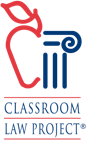 Classroom Law Project Current EventEssential QuestionsThe Impeachment Trial of Donald. J TrumpDirections: As you read through news and other resources about the Article of Impeachment and Senate trial of President Trump, consider the following questions:Why might it be important for members of the House, Senate, and Supreme Court to take part in the trial of the President?






If you were a juror, what would your first thoughts be after reading the two Articles of Impeachment?





What is our civic responsibility as citizens during the Senate Trial of the President?








How might this Senate Trial affect the beginning of the 2020 presidential primary season?







How might an impeachment affect voter trust in government and/or voter turnout in 2020?